PLANNING SUPPORT BOOKLETJ249, J250For first teaching in 2016This support material booklet is designed to accompany the OCR GCSE (9–1) specification in Physics A and Combined Science A (Gateway Science).IntroductionThis support material is designed to accompany the OCR GCSE (9-1) specification in Physics A (Gateway) for teaching from September 2016.The Planning Guidance table on the following pages sets out suggested teaching times for the topics within the specification. Note that we always recommend that individual centres plan their schemes of work according to their individual needs. Actual teaching times for topics will depend on the amount of practical work done within each topic and the emphasis placed on development of practical skills in various areas, as well as use of contexts, case studies and other work to support depth of understanding and application of knowledge and understanding. It will also depend on the level of prior knowledge and understanding that learners bring to the course.The table follows the order of the topics in the specification. It is not implied that centres teach the specification topics in the order shown, centres are free to teach the specification in the order that suites them.Delivery guidesThe column ‘Delivery guides’ refers to individual teacher guides available from the GCSE Physics A qualification page.These Delivery guides provide further guidance and suggestions for teaching of individual topics, including links to a range of activities that may be used and guidance on resolving common misconceptions.Practical WorkSpecification topic p9 (Practical skills) is not included explicitly in the Planning Guidance table. The expectation is that the practical skills are developed throughout the course and in support of conceptual understanding.Suggestions for where the PAG techniques can be are included throughout the table. This is by no means and exhaustive list of potential practical activities. This symbol indicates content that is found only in the physics separate science qualification.Outline Scheme of Work: P1 – MatterTotal suggested teaching time – 14 hoursP1.1 The particle model (3 hours)Overview of P1.1 The particle modelOutline Scheme of Work: P1 – MatterTotal suggested teaching time – 14 hoursP1.2 Changes of state (5 hours)Overview of P1.2 Changes of stateOutline Scheme of Work: P1 – MatterTotal suggested teaching time – 14 hoursP1.3 Pressure (6 hours)Overview of P1.3 Pressure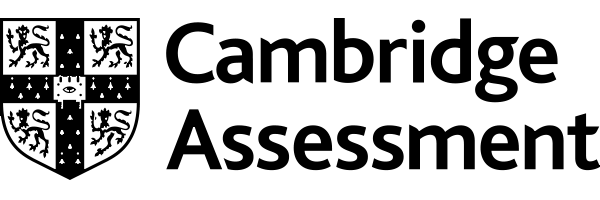 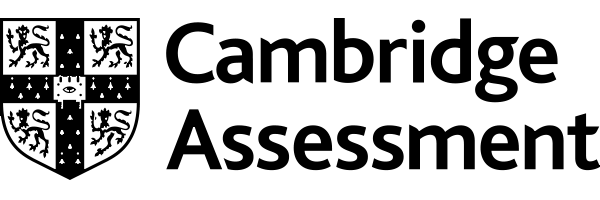 TopicTeaching hoursseparate / combinedDelivery GuidesPAG opportunitiesTopic 1: MatterTopic 1: MatterTopic 1: MatterTopic 1: Matter1.1 The particle model3 / 3 hoursMatter – delivery guidePAG1: Determine the densities of a variety of objects both solid and liquid 1.2 Changes of state5 / 5 hoursMatter – delivery guidePAG5: Determine the specific heat capacity of a metal (Activity 1)PAG5: Kettle design (Activity 2)1.3 Pressure (separate science only)6 / 0 hoursMatter – delivery guideTotal for topic 1 = 14 / 8 hoursTotal for topic 1 = 14 / 8 hoursTotal for topic 1 = 14 / 8 hoursTotal for topic 1 = 14 / 8 hoursTopic 2: ForcesTopic 2: ForcesTopic 2: ForcesTopic 2: Forces2.1 Motion5 / 5 hoursForces and Motion – delivery guidePAG3: Investigate acceleration of a trolley down a ramp (Activity 1)PAG3: Investigating fluid flow (Activity 2)2.2 Newton’s laws12 / 11 hoursForces and Motion – delivery guide2.3 Forces in action8 / 4 hoursForces and Motion – delivery guidePAG 2: Investigate the effect of forces on springs (Activity 1)PAG 2: Investigating the effects of forces on the compression of a sample (Activity 2)Total for topic 2 = 25 / 20 hoursTotal for topic 2 = 25 / 20 hoursTotal for topic 2 = 25 / 20 hoursTotal for topic 2 = 25 / 20 hoursTopic 3 ElectricityTopic 3 ElectricityTopic 3 ElectricityTopic 3 Electricity3.1 Static and Charge4 / 3 hoursElectricity – delivery guide3.2 Simple circuits7 / 7 hoursElectricity – delivery guidePAG6: Investigate the I-V characteristics of circuit elements (Activity 1)PAG6: Mystery circuit elements (Activity 2)PAG7: Investigate the brightness of bulbs in series and parallelTotal for topic 3 = 11 / 10 hoursTotal for topic 3 = 11 / 10 hoursTotal for topic 3 = 11 / 10 hoursTotal for topic 3 = 11 / 10 hoursTopic 4 MagnetismTopic 4 MagnetismTopic 4 MagnetismTopic 4 Magnetism4.1 Magnets and magnetic fields5 / 5 hoursMagnetism – delivery guide4.2 Uses of magnetism8 / 2 hoursMagnetism – delivery guideTotal for topic 4 = 13 / 7 hoursTotal for topic 4 = 13 / 7 hoursTotal for topic 4 = 13 / 7 hoursTotal for topic 4 = 13 / 7 hoursTopic 5 WavesTopic 5 WavesTopic 5 WavesTopic 5 Waves5.1 Wave behaviour7 / 4 hoursWaves – delivery guidePAG4: Measuring the speed, frequency and wavelength of a wave (Activity 1)PAG4: Tsunami (Activity 2)PAG4: Measuring the speed, frequency and wavelength of a wave5.2 The electromagnetic spectrum4 / 4 hoursWaves – delivery guide5.3 Wave interactions 5 / 1 hoursWaves – delivery guidePAG8: Investigate the reflection of light off a plane mirror and the refraction of light through prisms (Activity 1)PAG8: Reflection within a material (Activity 2)Total for topic 5 = 16 / 9 hoursTotal for topic 5 = 16 / 9 hoursTotal for topic 5 = 16 / 9 hoursTotal for topic 5 = 16 / 9 hoursTopic 6 RadioactivityTopic 6 RadioactivityTopic 6 RadioactivityTopic 6 Radioactivity6.1 Radioactive emissions6 / 6 hoursRadioactivity – delivery guide6.2 Uses and Hazards 5 / 1 hoursRadioactivity –delivery guideTotal for topic 6 = 11 / 7 hoursTotal for topic 6 = 11 / 7 hoursTotal for topic 6 = 11 / 7 hoursTotal for topic 6 = 11 / 7 hoursTopic 7 EnergyTopic 7 EnergyTopic 7 EnergyTopic 7 Energy7.1 Work done5 / 5 hoursEnergy – delivery guide7.2 Power and efficiency6 / 6 hoursEnergy – delivery guideTotal for topic 7 = 11 / 11 hoursTotal for topic 7 = 11 / 11 hoursTotal for topic 7 = 11 / 11 hoursTotal for topic 7 = 11 / 11 hoursTopic 8 Global ChallengesTopic 8 Global ChallengesTopic 8 Global ChallengesTopic 8 Global Challenges8.1 Physics on the move5 / 4 hoursGlobal challenges – delivery guide8.2 Powering Earth6 / 5 hoursGlobal challenges – delivery guide8.3 The Earth and beyond (separate science only)8 / 0 hoursGlobal challenges – delivery guideTotal for topic 8 = 19 / 9 hoursTotal for topic 8 = 19 / 9 hoursTotal for topic 8 = 19 / 9 hoursTotal for topic 8 = 19 / 9 hoursTotal teaching hours = 120 / 81 hoursTotal teaching hours = 120 / 81 hoursTotal teaching hours = 120 / 81 hoursTotal teaching hours = 120 / 81 hoursTotal teaching hours = 120 / 81 hoursLinks to KS3 Subject contenta simple (Dalton) atomic modeldifferences between atoms, elements and compoundschemical symbols and formulae for elements and compoundssimilarities and differences, including density differences, between solids, liquids and gasesthe differences in arrangements, in motion and in closeness of particles explaining changes of state, shape and density, the anomaly of ice-water transitionatoms and molecules as particlesLinks to KS3 Subject contenta simple (Dalton) atomic modeldifferences between atoms, elements and compoundschemical symbols and formulae for elements and compoundssimilarities and differences, including density differences, between solids, liquids and gasesthe differences in arrangements, in motion and in closeness of particles explaining changes of state, shape and density, the anomaly of ice-water transitionatoms and molecules as particlesLinks to Mathematical SkillsM1aM1bM1cM3cM5bLinks to Practical Activity Groups (PAGs)PAG 1: Determine the densities of a variety of objects both solid and liquidLessonStatementsTeaching activitiesNotes1 (1hr for separate and combined)P1.1a describe how and why the atomic model has changed over timeP1.1b describe the atom as a positively charged nucleus surrounded by negatively charged electrons, with the nuclear radius much smaller than that of the atom and with almost all of the mass in the nucleusP1.1c recall the typical size (order of magnitude) of atoms and small moleculesStarter options: Thompson’s plum pudding model of the atomA clip just over 2 minutes in length summarising Thompson’s plum pudding model.View full activity in 1.1 The particle model - Online delivery guideMain options: Facebook activityGeneral template that learners can use to represent any historical figure. This can be used for the scientists involved in the development of the atomic structure.View full activity in 1.1 The particle model - Online delivery guide Resources to develop a learner timeline 1A research link for learners to find information about the development of the atomic model. This can be used to make a timeline.View full activity in 1.1 The particle model - Online delivery guideVisualising the size of an atom and small moleculesThis short instruction sheet provides teachers with ideas to use in the classroom that will enable learners to better visualise the sizes of atoms.View full activity in 1.1 The particle model - Online delivery guidePlenary options: Discovering the nucleusThree levelled worksheets based on Geiger and Marsden’s experiments. They take the learners through the practical and the results and ask a range of questions to follow.View full activity in 1.1 The particle model - Online delivery guide Geiger and Marsden’s experimentAn animation to allow learners to be guided through the experiment and to check their understanding.View full activity in 1.1 The particle model - Online delivery guideLink to Delivery guide Matterhttp://www.ocr.org.uk/Images/283338-matter-delivery-guide.pdfLink to transition guide Matterhttp://www.ocr.org.uk/Images/293467-matter-ks3-ks4-transition-guide.pdf2(1hr for separate and combined)P1.1d define densityP1.1e explain the differences in density between the different states of matter in terms of the arrangements of the atoms and moleculesP1.1f apply the relationship between density, mass and volume to changes where mass is conserved (M1a, M1b, M1c, M3c)PM1.1i recall and apply: density (kg/m3) = mass (kg) / volume (m3)Starter: Density: A story of Archimedes and the gold crownA video summarising the story of Archimedes and the gold crown which is a good introduction to getting learners thinking about density and its relationship with mass and volume.View full activity in 1.1 The particle model - Online delivery guideMain options:  Density experimentsNumerous free videos and experiment sheets for density experiments that can be printed straight from the website and used for whole class practical activities.View full activity in 1.1 The particle model - Online delivery guidePlenary: Question 19 Paper 1 Foundation tier SAMLink to Delivery guide MatterLink to transition guide MatterLink to SAM J249-013(1hr for separate and combined)P1.1d define densityP1.1e explain the differences in density between the different states of matter in terms of the arrangements of the atoms and moleculesP1.1f apply the relationship between density, mass and volume to changes where mass is conserved (M1a, M1b, M1c, M3c)PM1.1i recall and apply: density (kg/m3) = mass (kg) / volume (m3)Starter: How to calculate the density of a personhttps://www.youtube.com/watch?v=druZDtSK1-UMain: PAG 1: Determining DensitiesPlenary: Give pupils the candidate progress sheet, from the practical activities section of the webpage. Pupils to tick of skills covered. Link to PAG activity:PAG P1 – Determining Densities can be found in the Practical activities section of the subject page.Link to candidate progress sheetAdditional online learning opportunitiesAs a response to the Covid-19 outbreak, additional online learning opportunities were identified for each topic in June 2020.Additional online learning opportunitiesAs a response to the Covid-19 outbreak, additional online learning opportunities were identified for each topic in June 2020.Additional online learning opportunitiesAs a response to the Covid-19 outbreak, additional online learning opportunities were identified for each topic in June 2020.LessonStatementTeaching activities1P1.1a, P1.1bPhET Animation for Thomson and Rutherford experiments which can be used to reinforce understanding or to replace the 2nd plenary task.1P1.1a, P1.1bBrian Cox video on the model of the atom can be used as a Main activity or flipped learning. Rutherford scattering is from 4.14-4.55.2P1.1d, P1.1e, P1.1fCambridge International video explaining how density is calculated for an irregular shaped object and a liquid. This can be shown to students before attempting the experiments themselves.3P1.1d, P1.1e, P1.1fPast paper density questions and markscheme that can be used by students for homework to consolidate and apply their knowledge. Go to Q15. Links to KS3 Subject contentconservation of mass changes of state and chemical reactionschanges of state in terms of the particle modelconservation of material and mass, and reversibility, in melting, freezing, evaporation, sublimation, condensation, dissolvingthe difference between chemical and physical changeschanges with temperature in motion and spacing of particlesinternal energy stored in materialsLinks to KS3 Subject contentconservation of mass changes of state and chemical reactionschanges of state in terms of the particle modelconservation of material and mass, and reversibility, in melting, freezing, evaporation, sublimation, condensation, dissolvingthe difference between chemical and physical changeschanges with temperature in motion and spacing of particlesinternal energy stored in materialsLinks to Mathematical SkillsM1aM3cM3dLinks to Mathematical SkillsM1aM3cM3dLessonStatementsTeaching activitiesNotes1(1hr for separate and combined)P1.2a describe how mass is conserved when substances melt, freeze, evaporate, condense or sublimateP1.2b describe that these physical changes differ from chemical changes because the material recovers its original properties if the change is reversedStarter: Sublime iodineA short video clip showing the sublimation of iodine.View full activity in 1.2 Changes of state - Online delivery guideMain: Melting and freezing stearic acid practicalhttp://www.rsc.org/learn-chemistry/resource/res00001747/melting-and-freezing-stearic-acid?cmpid=CMP00005262Plenary: Pupils to write definitions of the key term: Melt, freeze, evaporate, condense and sublimate.Link to Delivery guide MatterLink to transition guide Matter2(1hr for separate and combined)P1.2c describe how heating a system will change the energy stored within the system and raise its temperature or produce changes of stateStarter: video changing statehttps://www.youtube.com/watch?v=v4zq_uTl7HoMain: Probing for learners understandingThis is a website to assist teachers new to delivering some of the concepts in this topic.View full activity in 1.2 Changes of state - Online delivery guidePractical and graph for heating curve of ice – water – steamhttp://www.kentchemistry.com/links/Matter/HeatingCurve.htmPlenary: Pupils annotate a heating graph to show where changes of states occur. Pupils answer the question: Why does the temperature stay the same during a change of state?Link to Delivery guide MatterLink to transition guide Matter3(1hr for separate and combined)P1.2d define the term specific heat capacity and distinguish between it and the term specific latent heatP1.2e apply the relationship between change in internal energy of a material and its mass, specific heat capacity and temperature change to calculate the energy change involved (M1a, M3c, M3d)PM1.2i apply: change in thermal energy (J) = mass (kg) x specific heat capacity (J/kg°C) x change in temperature (°C)Starter: Specific heat capacity videoA short video showing what specific heat capacity is and how it can be calculated.View full activity in 1.2 Changes of state - Online delivery guideMain: Practical – specific heat capacity of waterhttp://www.instructables.com/id/Measure-the-specific-heat-of-water-and-other-fluid/Plenary Options: Specific heat capacity puzzleLearners should work in small groups with one complete set of cards. The aim is to answer the questions using the information given.View full activity in 1.2 Changes of state - Online delivery guideSAM question 22 J249-01 FLink to Delivery guide MatterLink to transition guide MatterLink to SAM J249-014(1hr for separate and combined)P1.2d define the term specific heat capacity and distinguish between it and the term specific latent heatP1.2e apply the relationship between change in internal energy of a material and its mass, specific heat capacity and temperature change to calculate the energy change involved (M1a, M3c, M3d)PM1.2i apply: change in thermal energy (J) = mass (kg) x specific heat capacity (J/kg°C) x change in temperature (°C)Starter: Demo PAG apparatusMain: PAG 5: Determining the specific heat capacity of a metalPlenary: Give pupils the candidate progress sheet, from the practical activities section of the webpage. Pupils to tick of skills covered. Link to Delivery guide MatterLink to transition guide MatterPAG 5PAG P5 – Determining the specific heat capacity of a metal5(1hr for separate and combined)P1.2d define the term specific heat capacity and distinguish between it and the term specific latent heatP1.2f apply the relationship between specific latent heat and mass to calculate the energy change involved in a change of state (M1a, M3c, M3d)PM1.2ii apply: thermal energy for a change in state (J) = mass (kg) x specific latent heat (J/kg)Starter: Introduction to specific latent heathttps://www.youtube.com/watch?v=SzNAoyIGUeAMain: Latent heat of fusion of iceA downloadable document covering a practical that can be carried out with a class to determine the specific latent heat of ice.View full activity in 1.2 Changes of state - Online delivery guide Plenary options:Specific heat capacity and latent heat: Cyber physics Resources: http://www.cyberphysics.co.uk/Q&A/KS4/SHC/questionsSHC_GCSE.htmlA series of exam based questions which learners can use to apply their equations. The questions include solutions and a quick explanation about each key area. Many other topics can also be found.Specific latent heat worksheetExample questions for specific latent heat.https://www.tes.com/teaching-resource/specific-latent-heat-calculations-11332549Link to Delivery guide MatterLink to transition guide MatterNote: Question 4 answer is 1 130 000 JAdditional online learning opportunitiesAs a response to the Covid-19 outbreak, additional online learning opportunities were identified for each topic in June 2020.Additional online learning opportunitiesAs a response to the Covid-19 outbreak, additional online learning opportunities were identified for each topic in June 2020.Additional online learning opportunitiesAs a response to the Covid-19 outbreak, additional online learning opportunities were identified for each topic in June 2020.LessonStatementTeaching activities2P1.2c P1.2fThis colourful online video can be used in place of the practical and graph video for heating curve of ice – water – steam.3P1.2c, P1.2d, P1.2ePM1.2iVideo on the specific heat capacity experiment including a discussion on possible errors.This can be used as a main activity or flipped learning activity before students carry out the experiment themselves.Links to KS3 Subject contentAtmospheric pressure, decreases with increase of height as weight of air above decreases with heightPressure in liquids, increases with depth; upthrust effects, floating and sinkingPressure measured by ratio of force over area – acting normal to any surfaceLinks to KS3 Subject contentAtmospheric pressure, decreases with increase of height as weight of air above decreases with heightPressure in liquids, increases with depth; upthrust effects, floating and sinkingPressure measured by ratio of force over area – acting normal to any surfaceLinks to Mathematical SkillsM1cM3cM4aM5bLinks to Mathematical SkillsM1cM3cM4aM5bLessonStatementsTeaching activitiesNotes1(1hr for separate and combined)P1.3a explain how the motion of the molecules in a gas is related both to its temperature and its pressureP1.3b explain the relationship between the temperature of a gas and its pressure at constant volume (qualitative only) PM1.3i apply: for gases: pressure (Pa) x volume (m3) = constant (for a given mass of gas and at a constant temperature) Starter: Boyle’s law animation (Pressure x volume = a constant)This is a learner revision site; however the animation is really helpful to introduce the concept of Boyle’s law.View full activity in 1.3 Pressure - Online delivery guideMain options: The physics hyper textbookUseful mini practical’s that can be completed very simply to demonstrate what happens during changes in volume creating a temperature change.View full activity in 1.3 Pressure - Online delivery guideGas laws learner activityA website link which takes you to a virtual gas lab where temperature and pressure can be altered.View full activity in 1.3 Pressure - Online delivery guidePlenary: Give pupils examples of systems and ask them what will happen to the pressure if you increase/decrease the temperature/volume Link to Delivery guide MatterLink to transition guide Matter2 (1hr separate only)P1.3c recall that gases can be compressed or expanded by pressure changes and that the pressure produces a net force at right angles to any surfacePM1.3i apply: for gases: pressure (Pa) x volume (m3) = constant (for a given mass of gas and at a constant temperature) Starter: Gas laws https://www.youtube.com/watch?v=oZqBBmqqWo8Main options: Pressure: MetLink Resources: http://www.metlink.org/experimentsdemonstrations/A number of class practicals and demos which will help learners understand pressure in a practical way. There are other teaching resources available as well.Physics fact sheet 99Some gas law practicals. The majority of these are at AS level, however the Boyle’s law experiment is helpful.View full activity in 1.3 Pressure - Online delivery guidePlenary: SAM question 7a J259-04Link to Delivery guide MatterLink to transition guide MatterLink to SAM question 7 J259-043(1hr separate only)P1.3e explain how doing work on a gas can increase its temperatureStarter: Work done and temperature https://www.youtube.com/watch?v=GVUpq2qFolMMain: Measuring gas pressure using a manometerThis Nuffield experiment on IOPSpark explores the use of a manometer to measure pressure in a column of liquid.Plenary: Pupils answer Lesson objective as question: What would the effect of doing work on a gas be on its temperature? Explain your answer.Link to Delivery guide MatterLink to transition guide Matter4(1hr separate only)P1.3f describe a simple model of the Earth’s atmosphere and of atmospheric pressureP1.3g explain why atmospheric pressure varies with height above the surface of the planetStarter: Earth’s atmosphere: Knockhardy Resources: http://www.knockhardy.org.uk/gcse_htm_files/gatmospps.ppsA good teaching PowerPoint which explains the earths atmospheric model and the composition of gasesMain Options: Atmospheric pressure problemsQ2 and Q3 from this bitesize test. The Goldilocks principle: A model of atmospheric gasesLearners use jelly beans and coloured cotton wool to produce a model of Earth’s atmosphere. This can be completed as a comparison between Earth and the other ‘sister’ planets in a hands on way.View full activity in 1.3 Pressure - Online delivery guidePlenary: Questions: In a hydraulic car braking system, why do we make the piston by the wheel bigger than the piston by the brake pedal?Link to Delivery guide MatterLink to transition guide Matter5(1hr separate only)P1.3h describe the factors which influence floating and sinkingP1.3i explain why pressure in a liquid varies with depth and density and how this leads to an upwards force on a partially submerged objectP1.3j calculate the differences in pressure at different depths in a liquid (M1c, M3c) PM1.3ii apply: pressure due to a column of liquid (Pa) = height of column (m) x density of liquid (kg/m3) x g (N/kg) Starter: buoyancy https://www.youtube.com/watch?v=nMlXU97E-uQMain: Up thrust, floatation and liquid pressureThis video looks at upthrust, flotation and liquid pressure. Q2 from this bitesize page could be used for a group discussion or individual activity. Plenary: SAM question 18 J249-03Link to Delivery guide MatterLink to transition guide MatterSAM link6Chapter P1 End of topic quizPupils to complete the end of topic quiz P1.  After completion pupils to swap and mark quizzes.Pupils use their quizzes to create a revision list from Chapter 1.End of chapter quiz P1, in teaching activities tab.Additional online learning opportunitiesAs a response to the Covid-19 outbreak, additional online learning opportunities were identified for each topic in June 2020.Additional online learning opportunitiesAs a response to the Covid-19 outbreak, additional online learning opportunities were identified for each topic in June 2020.Additional online learning opportunitiesAs a response to the Covid-19 outbreak, additional online learning opportunities were identified for each topic in June 2020.LessonStatementTeaching activities1-2P1.3a, P1.3dWorksheet on the relationship between pressure and volume of a gas can be used as homework.3P1.3a, P1.3b, P1.3cP1.3dBitesize MCQ quiz which can be used as a plenary (or homework) at end of lesson 3.  4P1.3f, P1.3gCambridge International video showing the collapsing can experiment which can be used as a starter activity or flipped learning to introduce atmospheric pressure.4P1.3f, P1.3gAn alternative air pressure PowerPoint which could be used to introduce the topic e.g. as flipped learning. 4P1.3f, P1.3gQ5a from Cambridge International past paper and ms that could be used as a plenary activity and peer review, or homework.1-5P1.3Teaching and Learning toolbox has lots of videos and activities which can be used for flipped learning for section 1.3.5P1.3iPM1.3iiThis PhET animation can be used to investigate the relationship between pressure, the depth and density of a liquid and gravitational field strength.The pressure gauge can be dragged to give a reading for pressure at different depths.